.Intro: 16 Counts from first beat in musicTag:  8 Counts after wall 3 ( facing 9:00 ) See more details belowEnding: On wall 10 after 3& counts ( facing 3:00 ), slowly turn ¼ L in the sweep (4), step L back (5)…The End[1 – 8]	Walk walk anchor step sweep back R, back rock L recover R, kick ball cross R	[9 – 16]	Side rock L recover R , sailor step L, behind ¼ L lockstep fw. R	[17 – 24]	Cross rock L recover R, chasse ¼ L, cross rock R recover L, side rock R recover L cross R behind	[25 – 32]	Side step L point R, triple ¼ R step ½ turn R mambo together raise on ball of both feet	Tag :	Walk walk ankorstep, walk back walk back coaster step	Enjoy...:-)Contact: Maria.maag.dk@gmail.comLove My Life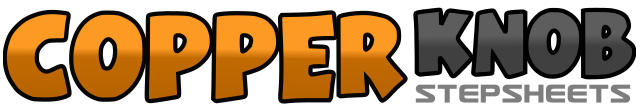 .......Count:32Wall:4Level:Improver WCS.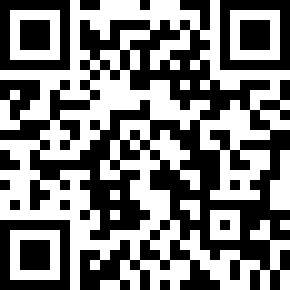 Choreographer:Maria Maag (DK) - November 2016Maria Maag (DK) - November 2016Maria Maag (DK) - November 2016Maria Maag (DK) - November 2016Maria Maag (DK) - November 2016.Music:Love My Life - Robbie Williams : (Album: The Heavy Entertainment Show - Deluxe - 3:28)Love My Life - Robbie Williams : (Album: The Heavy Entertainment Show - Deluxe - 3:28)Love My Life - Robbie Williams : (Album: The Heavy Entertainment Show - Deluxe - 3:28)Love My Life - Robbie Williams : (Album: The Heavy Entertainment Show - Deluxe - 3:28)Love My Life - Robbie Williams : (Album: The Heavy Entertainment Show - Deluxe - 3:28)........1-2Walk fw. R (1), walk fw. L (2)	12:003&4Step R behind L (3), step down L (&), step back R and sweep L back (4)	12:005-6Rock back L (5), recover R (6)	12:007&8Kick L fw. (7), step down L (&), cross R over L (8)	12:001–2Rock L to L side (1), recover R (2)	12:003&4Cross L behind R (3), step R to R side (&), step down L (4)	12:005-6Cross R behind L (5), turn ¼ L stepping down L (6)	09:007&8Step R fw. (7), lock L behind R (&), step R fw. (8)	09:001-2Cross rock L over R (1), recover R (2)	09:003&4Turn ¼ L stepping down L (3), step R next to L (&), step L to L side (4)	06:005-6Cross rock R over L (5), recover L (6)	06:007&8Rock R to R side (7), recover L (&), cross R behind L (8)	06:001-2Step L to L side (1), point R to R side (2)	06:003&4Turn ¼ R stepping down R (3), step L next to R (&), step R fw. (4)	09:005-6Step fw. L (5), turn ½ R stepping down R (6)	03:007&8Rock fw. L (7), recover R (&), step L next to R and lift both heels (weight a little bit more on L than R )	03:001-2Walk fw. R (1), walk fw. L (2)3&4Step R behind L (3), step down L (&), step back R and sweep L back (4)5-6Walk back L (5), walk back R (6)7&8Step back L (7), step R next to L (&), step fw. L (8)